Publicado en Madrid el 23/06/2020 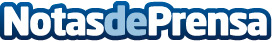 Tusideas.es desarrolla herramientas de marketing online para captar franquiciadosDesde la empresa realizan estudios rigurosos de palabras clave, para conseguir leads de calidad de usuarios interesados en montar una franquiciaDatos de contacto:Tusideas915227148Nota de prensa publicada en: https://www.notasdeprensa.es/tusideas-es-desarrolla-herramientas-de Categorias: Nacional Franquicias Comunicación Marketing Emprendedores E-Commerce http://www.notasdeprensa.es